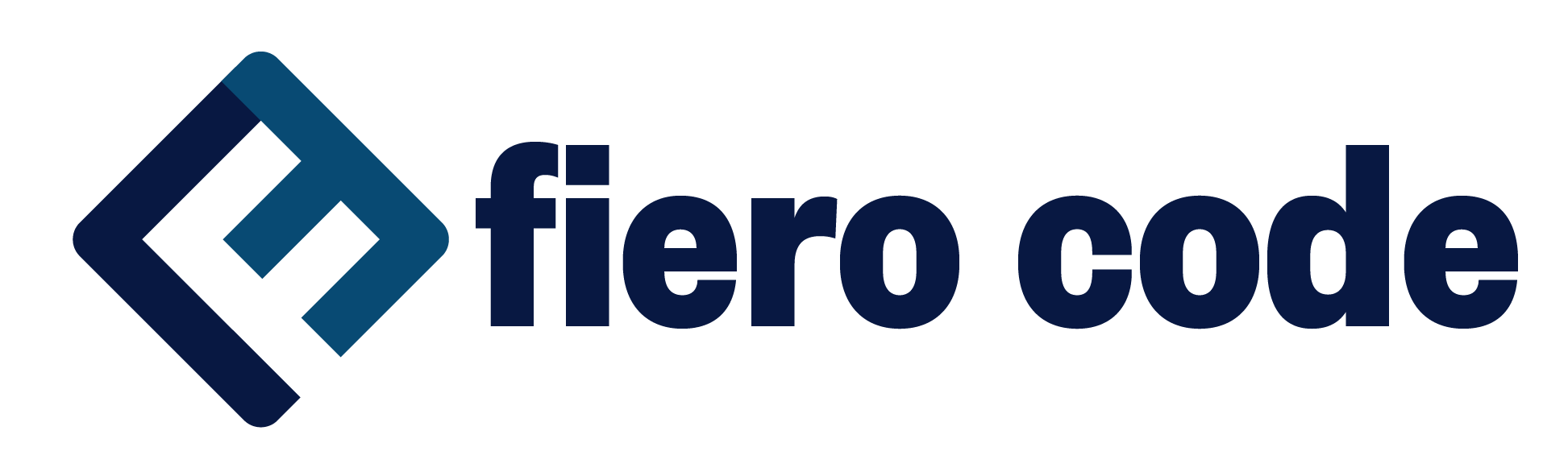 Marketing Library ReadmeFiero super-users! We’re so glad you’re here. We are using this Google Drive as a place to store our monthly marketing graphics. You are invited - nay - you are encouraged to take as many of these graphics as you’d like and use them to promote Fiero Code at your school or library. You have permission to modify to your heart’s content. Add your logo, take away our logo… we don’t care! These graphics are all sized for common social media purposes, and would work equally well in email newsletters or blasts. Some are generic, trying to get people interested in coding. Some are specific, advertising a specific contest or event. If you’d like to edit these in Canva, you are welcome to do so! Marketing Graphic Canva Project LinkCode Challenge / Hackathon Graphic Canva Project LinkEnjoy, and Build Something Awesome!- Luke & the team at Fiero Code